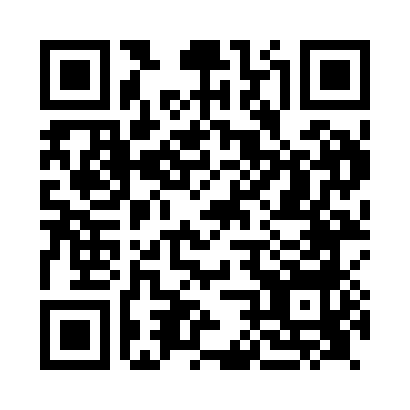 Prayer times for Crinan, South Lanarkshire, UKMon 1 Jul 2024 - Wed 31 Jul 2024High Latitude Method: Angle Based RulePrayer Calculation Method: Islamic Society of North AmericaAsar Calculation Method: HanafiPrayer times provided by https://www.salahtimes.comDateDayFajrSunriseDhuhrAsrMaghribIsha1Mon3:034:411:267:1410:1211:492Tue3:044:411:277:1410:1111:493Wed3:044:421:277:1310:1111:494Thu3:054:431:277:1310:1011:485Fri3:064:441:277:1310:0911:486Sat3:064:461:277:1310:0811:487Sun3:074:471:277:1210:0811:478Mon3:084:481:287:1210:0711:479Tue3:084:491:287:1110:0611:4710Wed3:094:501:287:1110:0511:4611Thu3:104:521:287:1110:0311:4612Fri3:104:531:287:1010:0211:4513Sat3:114:551:287:0910:0111:4414Sun3:124:561:287:0910:0011:4415Mon3:134:581:287:089:5911:4316Tue3:144:591:287:089:5711:4317Wed3:145:011:297:079:5611:4218Thu3:155:021:297:069:5411:4119Fri3:165:041:297:059:5311:4120Sat3:175:051:297:059:5111:4021Sun3:185:071:297:049:5011:3922Mon3:195:091:297:039:4811:3823Tue3:195:111:297:029:4611:3724Wed3:205:121:297:019:4511:3725Thu3:215:141:297:009:4311:3626Fri3:225:161:296:599:4111:3527Sat3:235:181:296:589:3911:3428Sun3:245:191:296:579:3711:3329Mon3:255:211:296:569:3511:3230Tue3:265:231:296:559:3311:3131Wed3:275:251:296:549:3211:30